We are glad that you have decided to join us in our worship service today. Please let us know how we can best serve you and your family.Immediately following the service, the pastors and elders are available at the front of the sanctuary to
pray with you for any needs and concerns.Sunday:	Kids Life Groups*	10:00 AM
Worship Service	10:00 AM
Awana	5:00 PM
Youth CLG	5:00 PMMonday:	Men’s Bowling	6:00 PMWednesday:	Worship Practice	6:30 PM
Deacons Meeting	7:00 PMThursday:	Ladies Bible Study	9:15 AM
Bom Meeting	7:00 PMFriday:	Quilters	1:00 PMSaturday:	Quilters	9:30 AMNext Sunday:	Kids Life Groups*	10:00 AM
Worship Service	10:00 AM
Awana	5:00 PM
Youth CLG	5:00 PM* Children will be dismissed during the Worship ServiceHearing Impaired: We have headsets available at the Sound Booth. 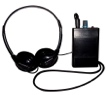 Download the Bible App: on your smart phone or tablet to                    follow along with the sermon today. Visit 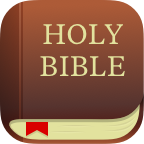                    Bible.com/app. Search for events [Oswego                   zip code 13126 if needed]. Join on our free wifi                   Hot Spot.  It allows one hour per device.Thursday: Ladies Bible Study: Thursdays, 9:15-11:30AM Community Life Groups: See back of bulletinFriday:	Youth Group at CC, 7PMSunday:	CLG 5-6:30PM at Cheeleys (153 Tallman St)Sunday: 	Nursery for birth through age 2	Kids Life Groups dismissed during the  
                 service for 2 yrs-6th Grade	AWANA: 5PM at the Community CenterTuesday:	Oswego Moms Group meets at Community
                 Center from 10AM-12PM twice a month.  
                 Contact Val Yawger @ yawger2@gmail.com
                               for more information.Today:     Infants: Becky Manwaring & Crystal CavellierNext Sunday:     Infants: Susan Wild & Cailee DawsonGeneral Fund:	Giving Last Week	$....8,197
Weekly Budget………………...$....8,885
Year to Date Giving	$..96,942
Budget Need	$115,505
Expenses Paid	$104,769
Missions:	Giving Last Week	$....1,085
Weekly Pledge	$.......891
Year to Date Giving	$..10,331
Pledge Need	$. 10,692.April 7&14 Ushers/Greeters: Carol HollidayApril: Brenda WellsBirthdays: Megan Cheeley, 4/7; Myron Jones, 4/7; Addison LaRue, 4/7; Cheryl Lautensack, 4/9; Parker Maynes, 4/9; Madison Melita, 4/9; Titus Kropf, 4/10; Brandon Cheeley, 4/11; Jeanne Crouse, 4/11; Janet Erskine, 4/12; Musteriya Baldwin, 4/13; Alexander McRae, 4/13; Greg Mills, 4/13; Seth Pagliaroli, 4/13  Monthly Usher/Greeter meeting next Sunday, April 14, right after the service, in classroom A. See you there.MENS BOWLING – Monday, April 8, 6PM at Lighthouse Lanes (behind the east side McDonalds).  $1 per game and $1 shoe rental.  Come out and have some fun.LADIES: - We hope to see you next Saturday, April 13th, from 9-11 for some Coffee & Conversation! We meet in the cafe area of the church. Feel free to come for a few minutes or stay the whole time!  **child care is provided**CHURCH MEMBERSHIP: If you are interested in church membership, please contact Barney Johnson, Membership Elder, at 315-342-9297 or mrbjohnson29@gmail.com.GOOD FRIDAY SERVICE: Friday, April 19, 7PM at the Oswego Alliance Church.  Join us as we commemorate Good Friday with the other Evangelical churches in the area.PALM SUNDAY: Both Pastor Verlyn and Pastor Wade will be away on Palm Sunday, so Pastor Dick Beaumont will be preaching that day.MEN’S RETREAT AT DELTA LAKE: Friday, May 3rd & Saturday, May 4th.  For more details, see the flyer on the bulletin board.CHURCH FAMILY: if you have odd jobs teens who are going to LIFE 2019, speak with Danny Oostdyk or Amy McDougall and they will seek to get you connected.SAVE THE DATE: YOUTH DINNER & SERVICE AUCTION: Saturday, April 27, 4-6 PM at the Community Center. See the insert for more details.VOLUNTEERS NEEDED:  Volunteers are needed for our Children’s Ministry.   If you can help out, please sign up at the information table in the narthex.  Thank you.AWANA: 5PM, Regular Club NightLaRue – Sunday 12pm
Steve & Katie Pagliaroli’s home (162 E 7th St)
Study – Letters to the ChurchLautensack – Sunday 12-1:30pm
Orange Room at the church
Study – The Christian LifeBaldwin – Sunday 2-4pm
Lowell & Cindy Porter’s home (12731 Maurer Rd, Cato)
Study – GraceBreese – Sunday 2-4pm 
Cindy and Tom Brooks’ home (322 Thompson Rd, H-9)
Study – JamesSmith - Sunday 5-7pm
Wade & Wendy Smith’s home (274 Syracuse Ave)
Study - MarkJones – Tuesday, 7pm
Art & Jodi Jones’ home (2094 Co Rt 8) 
Study – Colossians by Louie GiglioCreation Studio - Monday 8:15pm 
Creation Studio (157 E 1st St #6)
Study – 2nd CorinthiansPierce - Tuesday 6:45pm Tuesday 6:45pm
St. Luke’s in the Adult Day Care Room on the first floorJohnson - Tuesday 7-9pm
Fred & Cindy Orr's home (5587 St Rt 104)
Study – MarkRatzlaff (Men’s CLG) - Wednesday 8am
Orange Room at the Church
Study – JudgesSeniors CLG– 2nd & 4th Wednesday, 1pm
Library at the Church
Study – New Testament PrayersGalka (Prayer CLG) – 1st & 3rd Wednesday, 7pm
Classroom A at the Church
Theme – Stepping OutBouffard (Single Women’s CLG) – Wednesday 6:30pm
Terri Bouffard’s home (1738 Co Rt 7)
Study - Fruit of the SpiritAltman/Ratzlaff (Women’s CLG) Thursday, 6:30-8pm
Altman’s home (2938 St Rt 48, Minetto)
Study – Redeeming Revelation: Our Response to God’s LoveOAC Women’s Ministry - Coffee & Conversation
3rd Saturday of every month 9-11am
Café area at the ChurchFor more info, please contact Pastor Verlyn at pastorverlyn@oswegoalliance.org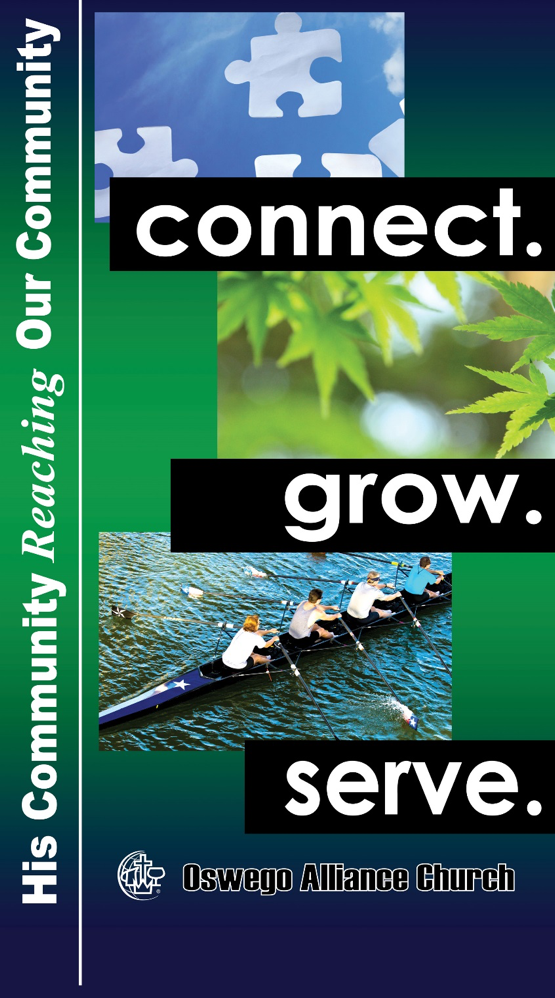 